Муниципальное дошкольное образовательное учреждение «Детский сад № 225»Областной конкурс образовательных проектов«Ярославия – уникальный край»«Сказочное путешествие по Ярославлю»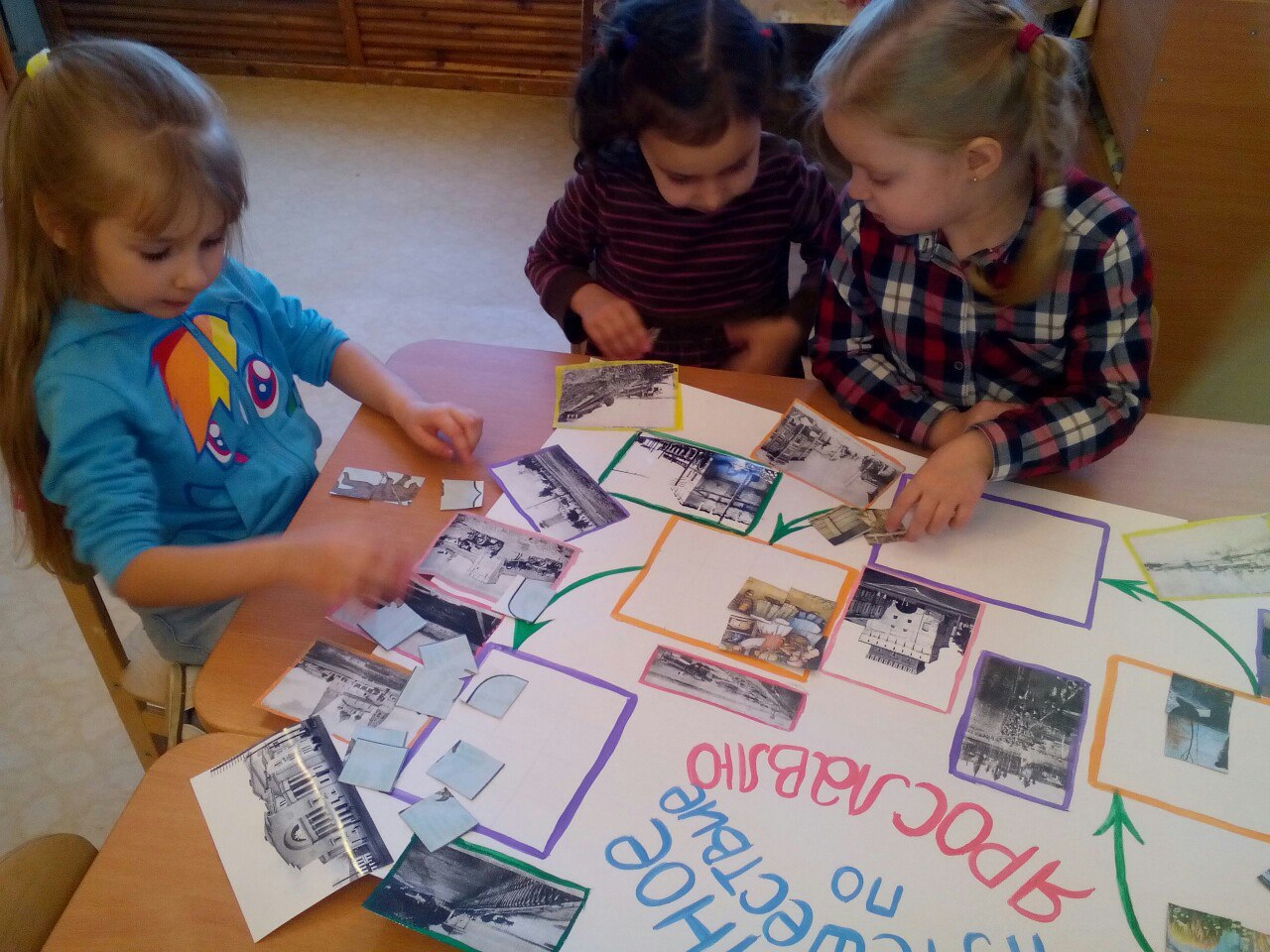 Авторы проекта: Смирнова А.М. (воспитатель)Моржухина Н.И. (воспитатель)Руководитель: Смолкина Ирина Львовна (заведующий д/с)2016 г.ВведениеМесто проведения: детский сад №225 г. Ярославля.Авторы проекта: Смирнова А.М., Моржухина Н.И.Тема проекта: «Сказочное путешествие по Ярославлю».Вид проекта: краткосрочный, групповой, информационный, творческий.Цель проекта: Воспитание духовно – нравственных и патриотических чувств детей через ознакомление с историческим прошлым и настоящим родного города, достопримечательностями и знаменитыми земляками.Неотъемлемой частью любой системы образования является воспитание у детей любви к Родине. Основы патриотизма начинают формироваться в дошкольном возрасте. В связи с этим можно сказать, что фундаментом патриотического воспитания по праву рассматривается целенаправленное ознакомление дошкольников с родным краем. Любовь к Отчизне начинается с любви к своей малой Родине – месту, где он родился. Психологи утверждают: нравственные качества не могут возникнуть путём естественного «созревания». Их развитие и формирование должно осуществляться постепенно, в процессе накопления и эмоционального освоения конкретных фактов, и зависит это от средств и методов воспитания, от условий, в которых живёт ребёнок. Нравственно- патриотическое воспитание можно назвать одним из самых сложных направлений работы ДОУ по ряду причин: особенности дошкольного возраста, многоаспектность понятия «патриотизм» в современном мире, недостаток теоретических и методических разработок. Уровень представления детей о нравственности и патриотизме во многом зависит от того, какое содержание отобрано педагогом, какие методы используются, как организована предметно - развивающая среда в группе. Особое значение имеют формы работы в этом направлении. Они должны быть разнообразными. Как бы не менялось общество, воспитание у подрастающего поколения любви к своей стране, гордости за неё необходимо всегда. Если мы хотим, чтобы наши дети полюбили Родину, свой город, свой народ, нам нужно показать всё это с привлекательной стороны.Основная проблема: недостаточная осведомленность детей о родном городе.Задачи проекта:Образовательные:Познакомить детей с прошлым и настоящим родного города.Познакомить детей с культурным наследием Ярославля.Обогатить и активизировать словарь детей.Развивающие:Развивать познавательный интерес,создавая проблемные ситуации, сюрпризные моменты, эмоционально проживая новые представления. Развивать речь, воображение по средствам составления рассказов о городе «Ярославль глазами ребенка»Развивать творческую активность через создание детских работ различными техниками.Развивать у детей навык самоконтроля, умение работать в коллективе, сотрудничать, договариваться.Воспитательные:Воспитывать любовь и заботливое отношение к родному городу.Воспитывать умение восхищаться красотой города Ярославль;Воспитывать чувство гордости за своих земляков, которые прославили город.Ожидаемые результаты:Познакомить детей с прошлым и настоящим родного города.Знакомство детей с культурным наследием Ярославля.Обогатить и активизировать словарь детей.Повышение уровня познавательного интереса, расширение представлений детей о прошлом и настоящем Ярославля.Увеличение количества родителей, принявших активное участие во взаимодействии с детьми и педагогами детского сада.Создание методических материалов по данной теме: пазлы, иллюстрации, уголок «Ярославль – прошлое и настоящее», создание карты путешествий.Сроки и этапы реализации: Проект рассчитан нанеделю и включает следующие этапы:1. Подготовительный этап (включает в себя диагностику детей).2. Планирование деятельности всех участников программы.3. Реализация проекта 4. Анализ результатов проделанной работы, подведение итогов реализации проектаПеречень основных мероприятий:дидактическая игра;пальчиковая гимнастика;беседа;физкультминутки;коллективное творчество.Исполнители проекта: дети, воспитатели, родителиЭтапы реализации проектаПодготовительный этап:Для педагога:определение темы, целей и задач, содержания проекта, прогнозирование результата;выяснение возможностей, средств, необходимых для реализации проекта, определение содержания, длительности проекта и участия в нем родителей; изучение методической литературы по данной теме; выявление уровень представлений детей о родном городе.Для детей:Вживание детей в игровую ситуацию.Для родителей:Оказание помощи в пополнении уголка «Ярославль – прошлое и настоящее».  Основной этап реализации проекта:III. Заключительный этапДля педагога: Подведение итогов и анализ деятельности;Обсуждение перспектив развития;Организация выставок детских работ: поделка с элементами аппликации «Корзина с ягодами» из бересты, рисунки «Медведица», объемная поделка «Бревенчатый дом»,  лепка из глины «Глиняный горшочек», аппликация из круп «Герб Ярославля», Трансляция опыта работы по данной теме на сайте МДОУ «Детский сад №225»Для детей:Коллективное творчество как результат проектной деятельности.Участие в оформлении уголка «Ярославль – прошлое и настоящее».Для родителей:Участие родителей в анкетировании «Удовлетворенность родителей качеством оказания образовательной услуги по данной теме» (для определения результативности работы).ЗаключениеВсе запланированные этапы и мероприятия проекта были выполнены.Все 12 воспитанников приняли участие в проектной деятельности.Организованы выставки детских работ: поделка с элементами аппликации «Корзина с ягодами» из бересты; рисунок «Медведица»;объемная поделка «Бревенчатый дом»; лепка из глины «Глиняный горшочек»;аппликация из круп «Герб Ярославля».Оформлен уголок «Ярославль – прошлое и настоящее»Опыт работы по данной теме размещён на сайте МДОУ «Детский сад №225».Для определения результативности работы было проведено анкетирование среди родителей «Удовлетворенность родителей качеством оказания образовательной услуги по данной теме».Проанализировав анкеты, можно сделать вывод, что удовлетворенность родителей составила 100 %. Родители отмечают большую активность детей, желание рисовать, создавать мини проекты. Так же дети с большим удовольствием рассказывают о том, что узнали нового в детском саду. Родители полностью поддерживают возможность дальнейшего продолжения проекта.Список литературыАнистратова А. А., Поделки из бумаги Изд-во: Оникс,  2006Давыдова Г.Н. «Нетрадиционные техники рисования в ДОУ. Часть 1, 2».- М.: «Издательство Скрипторий 2003», 2008г.Давыдова Г.Н. 22 занятия по рисованию для детей в нетрадиционной технике, 2012Дошкольное развитие - Лепка глиняных игрушек, 2012Климова Г.Н. Малышам о Ярославле,2012Кокуева Л.В. Воспитание юного патриота, 2004Кокуева Л.В. Духовно-нравственное, патриотическое воспитание детей дошкольного возраста в Ярославской области, 2001Коноваленко А.М. Плетение. Изд-во: Рэклама, 1989Лобанова В.А. Лепим из глины. Методическое пособие ФГОС, 2015Никитина А.В. «Нетрадиционные техники рисования в ДОУ. Пособие для воспитателей и родителей». – СПб.: КАРО, 2007г.Новицкая С.А. Поделки из бумаги. Совместное творчество педагога и дошкольника, Изд-во: Детство-Пресс, 2012Перевертень Г.И. Мозаика из круп и семян, 2008Сидоренко Н.В. Плетение корзин. Изд-во: Самиздат,2011Смарагдова М. Рассказы о Ярославле, 2012Тукало Т. Оригинальные картины из зёрен, 2002 Шквыря Ж.Ю. Поделки из бумаги, 2011http://golden-russia.com/golden-ring/yaroslavl/crafts/http://towntravel.ru/interesnie-fakti-o-gorodah-rossyi/yaroslavl.htmlВзаимодействиеВзаимодействиеС детьмиС родителямиПонедельникПонедельникИнтегрированное занятие «Медвежий угол» (приложение 1)Чтение художественной литературы Климова Г. Н. Малышам о Ярославле «Медвежий угол»Создание мини-проектов «Город, в котором я живу» (приложение 7)ВторникВторникИнтегрированное занятие «Путешествие в новый город» (приложение 2)Чтение художественной литературы Климова Г. Н. Малышам о Ярославле «Новый город»Поиск старых фотографий города Ярославля «Прошлое Ярославля»СредаСредаИнтегрированное занятие «Деревянный город» (приложение 3)Чтение художественной литературы Климова Г. Н. Малышам о Ярославле «Путешествие по городу» (1часть)Выставка рисунков «Сказочный Ярославль» (приложение 8)ЧетвергЧетвергИнтегрированное занятие «Глиняный горшочек» (приложение 4)Чтение художественной литературы Климова Г. Н. Малышам о Ярославле «Путешествие по городу» (2часть)Составление рассказа  про Ярославль «Ярославль глазами ребенка»ПятницаПятницаИнтегрированное занятие «Герб Ярославля» (приложение 5)Чтение художественной литературы Климова Г. Н. Малышам о Ярославле «Звёздная жизнь»Оформление уголка «Ярославль – прошлое и настоящее» Заполнение карты путешествий (сбор пазлов)(приложение 9)Анкетирование родителей «Удовлетворенность проектом «Сказочное путешествие по Ярославлю»» (приложение 6)